Wiosenna sałatkaDziś propozycja sałatki wiosennej. Poproście  rodziców o pomoc przy robieniu sałatki.Składniki:Sałata lodowaPomidor2 jajka ugotowane na twardoser feta (pół kostki) lub bałkańskiczerwona cebulakilka zielonych oliwekgarść słonecznikagałązka bazylii do dekoracjiSos:olej lub oliwa,ocet balsamicznysólpieprz2 ząbki czosnkuPrzygotowanie:Sałatę łamiemy na drobne kawałki, wrzucamy do miski, i kolejno dorzucamy składniki- pokrojonego pomidora, pokrojony w kosteczkę ser feta, pokrojone jajka, cebulę i oliwki, całość posypujemy słonecznikiem, dekorujemy listkami bazylii.
Sos- do szklanki wlewamy oliwę, trochę octu balsamicznego, 2 ząbki czosnku przeciśnięte przez praskę, doprawiamy solą i pieprzem. Całość intensywnie mieszamy, następnie polewamy przygotowaną sałatkę.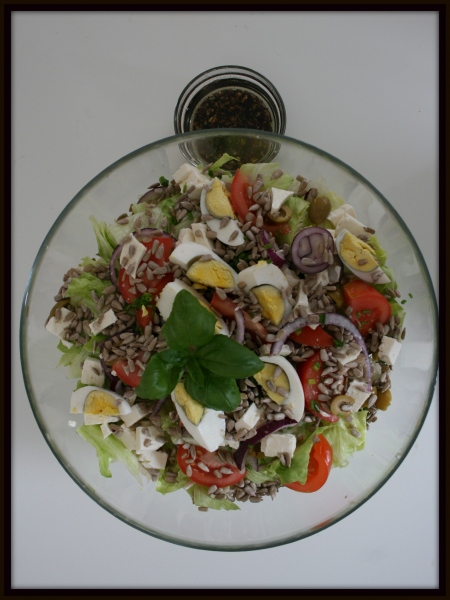 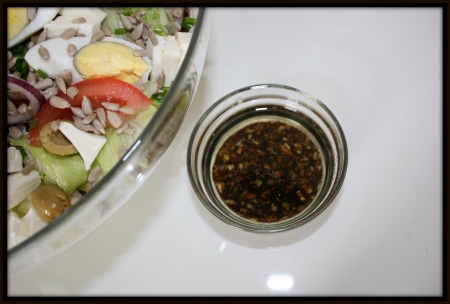 Mam nadzieję, że  sałatka będzie Wam smakować.Pozdrawiam, Bogusław Kucharski